政府采购项目项目编号：YJZB-2023-C019靖边县人民医院1.5T核磁共振维保服务项目单一来源采购文件陕西云界招标管理有限公司 二〇二三年五月第一部分  单一来源采购邀请函 西安隆凰商贸有限公司 ：项目概况1.5T核磁共振维保服务采购项目的潜在供应商应在请参加的单位在采购文件获取时间内通过电子邮箱发送电子版资料的方式获取单一来源采购文件，请将单位介绍信、身份证复印件加盖公章发至yunjiezhaobiao@163.com邮箱，邮箱标题请以项目名称-单位名称-联系人-联系电话的方式命名，采购代理机构登记后将发送电子版至相应邮箱。）获取采购文件，并于 2023年05月24日 09时30分 （北京时间）前提交响应文件。一、项目基本情况项目编号：YJZB-2023-C019项目名称：1.5T核磁共振维保服务采购方式：单一来源预算金额：1725000.00 元采购需求：合同包 1(1.5T核磁共振维保服务):合同包预算金额：1725000.00 元合同包最高限价：1725000.00元本合同包不接受联合体投标合同履行期限：自合同签订之日起三年。二、申请人的资格要求：1.满足《中华人民共和国政府采购法》第二十二条规定; 2.落实政府采购政策需满足的资格要求：本项目为专门面向中小企业的项目，供应商应为中小微企业、监狱企业或残疾人福利性单位。3.本项目的特定资格要求：合同包 1(1.5T核磁共振维保服务)特定资格要求如下:供应商须提供该设备原厂或者原厂授权维修机构的授权证明文件。三、获取采购文件时间：2023年05月18日至2023年05月22日，每天上午09:00:00至12:00:00，下午12:00:00至17:00:00（北京时间）途径：请参加的单位在采购文件获取时间内通过电子邮箱发送电子版资料的方式获取单一来源采购文件，请将单位介绍信、身份证复印件加盖公章发至yunjiezhaobiao@163.com邮箱，邮箱标题请以项目名称-单位名称-联系人-联系电话的方式命名，采购代理机构登记后将发送电子版至相应邮箱。）方式：在线获取售价：0元四、响应文件提交截止时间：2023年05月24日 09时30分00秒（北京时间）地点：榆林市公共资源交易中心十楼开标室1五、开启时间：2023年05 月24日 09时30分00秒（北京时间）地点：榆林市公共资源交易中心十楼开标室1六、公告期限自本公告发布之日起3个工作日。七、其他补充事宜1、执行的政府采购政策如下:①《节能产品政府采购实施意见》财库〔2004〕185号;②《环境标志产品政府采购实施的意见》财库〔2006〕90号；③《国务院办公厅关于建立政府强制采购节能产品制度的通知》国办发〔2007〕51号；④《政府采购促进中小企业发展管理办法》财库〔2020〕46号；⑤《陕西省财政厅关于进一步加大政府采购支持中小企业力度的通知》陕财办采〔2022〕5号；⑥《榆林市财政局关于进一步加大政府采购支持中小企业力度的通知》榆政财采发〔2022〕10号；⑦陕西省财政厅关于印发《陕西省中小企业政府采购信用融资办法》陕财办采〔2018〕23号，相关政策、业务流程、办理平台(http://www.ccgp-shaanxi.gov.cn/zcdservice/zcd/shanxi/）；⑧《财政部司法部关于政府采购支持监狱企业发展有关问题的通知》财库〔2014〕68号；⑨《财政部民政部中国残疾人联合会关于促进残疾人就业政府采购政策的通知》财库〔2017〕141号；⑩《关于在政府采购活动中查询及使用信用记录有关问题的通知》财库〔2016〕125号；⑪其他需要落实的政府采购政策。2.请投标人按照陕西省财政厅关于政府采购供应商注册登记有关事项的通知中的要求，通过陕西省政府采购网（http://www.ccgp-shaanxi.gov.cn/）注册登记加入陕西省政府采购供应商库。八、对本次招标提出询问，请按以下方式联系。1.采购人信息名称：靖边县人民医院地址：靖边县西新区康复路一号联系方式：151918284992.采购代理机构信息名称：陕西云界招标管理有限公司地址：陕西省西安市市辖区浐灞生态区东二环与矿山路十字UPARK国际-U创空间5层516室联系方式：137725298193.项目联系方式项目联系人：段工、肖工电话：13772529819陕西云界招标管理有限公司                                               2023年5月17 日第二部分  供应商须知一、名词解释1、采 购 人：靖边县人民医院2、监督机构：靖边县财政局3、采购代理机构：陕西云界招标管理有限公司4、供应商：符合单一来源采购文件规定资格条件且响应的法人或其它组织二、单一来源采购文件及要求1、单一来源采购文件组成：单一来源采购文件是根据本项目的特点和需求编制，包括以下内容：1-1、单一来源采购邀请函1-2、供应商须知1-3、采购内容及要求1-4、合同主要条款1-5、单一来源采购响应文件格式2、单一来源采购文件的获取：线上获取，具体详见单一来源采购邀请函；3、采购代理机构对已发出的单一来源采购文件进行必要的澄清或者修改的，澄清或者修改内容以书面形式通知单一来源采购文件收受人，且作为单一来源采购文件的组成部分。4、供应商对采购活动事项有疑问，或对单一来源采购文件有质疑，应在购买单一来源采购文件后，以书面形式提出，采购代理机构将予以答复，并以书面形式通知单一来源采购文件收受人，且作为单一来源采购文件的组成部分。5、单一来源采购文件的解释权归采购代理机构。三、单一来源采购响应文件编制1、供应商应仔细阅读单一来源采购文件中的所有事项、格式、条款和要求，对单一来源采购文件的全部内容及要求作出响应，提交相应资料。不得在对采购内容选择或将其中内容再行分解。2、采购资质要求：经邀请，获取单一来源采购文件的供应商，应在单一来源采购响应文件中附有资质原件或加盖供应商红色公章的复印件。资质证明文件包括：2-1、供应商资格要求：2-1、符合《政府采购法》第二十二条规定的供应商条件，并提供以下证明材料；2-1-1、供应商合法注册的法人或其他组织的营业执照等证明文件，自然人的身份证明；2-1-2、供应商须提供财务报表或具有财务审计资质的单位出具的年度财务报告；2-1-3、依法缴纳税收和社会保障资金的相关材料；2-1-4、具备履行合同所必需的设备和专业技术能力的证明材料；2-1-5、参加政府采购活动前三年内在经营活动中没有重大违法记录的书面声明；2-1-6、政府采购法律法规相关规定的其他条件。2-2、供应商参加本项目的合法授权人授权委托书；供应商应授权合法的人员参加协商全过程，其中法定代表人直接参加投标的，须出具法人身份证明书，并与营业执照上信息一致。法定代表人授权代表参加协商的，须出具法定代表人授权书。2-3.本项目的特定资格要求：供应商须提供该设备原厂或者原厂授权维修机构的授权证明文件。3、本次采购项目不接受联合体协商。4、单一来源采购响应文件的编制4-1、供应商必须根据采购代理机构提供的单一来源采购响应文件格式编制单一来源采购响应文件，正本一份，副本二份，并各自装订成册，每套单一来源采购响应文件须清楚地标明“正本”或“副本”，一旦正本与副本不符，以正本为准。4-2、供应商在编制单一来源采购响应文件时，应依据单一来源采购文件的要求和格式内容编写，对单一来源采购文件作出实质性的响应，内容应包括：4-2-1、对响应函格式中内容的响应；4-2-2、第一次报价一览表和分项报价表。报价用人民币，精确到元。4-2-3、供应商须出具资格证明文件，证明供应商具备单一来源采购要求的资格，具有良好的商业信誉和健全的财务保障制度。4-2-4、供应商为本次单一来源采购编制的实施方案，具有履行合同所必须的专业技术能力，配备了相应的商务和技术人员，项目在组织实施、财务保证及技术支持等方面具体做法和保障措施。4-2-5、供应商根据单一来源采购文件载明采购活动的实际情况，拟在成交后将成交项目非主体、非关键性工作交由他人完成的，应当在单一来源采购响应文件中注明。4-3、单一来源采购响应文件的正本和所有的副本均需打印或用不褪色蓝（黑）墨水（汁）书写，统一装订、标码，在每一页的正下方清楚标明第几页、共多少页等字样。4-4、单一来源采购响应文件必须加盖供应商单位公章和法定代表人（或其授权代表人）签字或盖章。4-5、单一来源采购响应文件不得行间插字、涂改和增删，如有修改错漏处，必须由供应商法定代表人（或其授权代表人）签字或盖章。5、第一次报价5-1、供应商应在单一来源采购响应文件中的第一次报价表上按要求标明单价、总报价、服务期等项。5-2、最终报价是完成采购内容所需的全部费用。在合同执行过程中，不得以任何理由变更。5-3、凡因供应商对单一来源采购文件阅读不深、理解不透、误解、疏漏、或因市场行情了解不清造成的后果和风险均由供应商自负。5-4、采购预算：本项目采购预算为人民币壹佰柒拾贰万伍仟元整（¥1725000.00 元），第一次报价不得超出采购预算。5-5、协商过程中所产生的一切费用由供应商自行承担。6、保证金：6-1、本项目供应商无需缴纳保证金。7、响应文件的份数：正本1份，副本2份，电子文件（响应文件签字盖章版PDF版本及可编辑版本）2份（U盘提交）。8、单一来源采购响应文件有效期为自协商之日起九十（90）个日历日。四、单一来源采购响应文件的提交1、密封袋（箱）上标识的内容：（l）采购项目编号：YJZB-2023-C016（2）项目名称：靖边县人民医院1.5T核磁共振维保服务项目。（3）供应商的名称、地址、联系人、电话和传真。（4）在2023年5月24日9时30分（北京时间）之前不得启封响应文件如果未按上述规定密封和标记，采购代理机构应当拒绝接收。2、供应商应在不迟于响应文件中规定的投标截止时间上传响应文件。3、迟交的响应文件3.1采购代理机构将拒绝接收投标截止期后送达的任何响应文件。4、响应文件的修改和撤回4.1 在投标截止日期之后，供应商不得对其响应文件做任何修改。4.2 从投标截止期始至采购文件确定的投标有效期期满这段时间内，供应商不得撤回其投标。5、递交地点：榆林市公共资源交易中心十楼开标室1。五、协商1、在单一来源采购文件规定的时间和地点，由采购代理机构组织会议，供应商须委派代表参加。协商采购整个过程接受监督机构的监督和管理。2、协商时，由供应商授权代表与采购人的监督人共同检查单一来源采购响应文件的密封情况，经检查无误后，签字确认。3、对单一来源采购响应文件的密封确认无误后，由采购代理机构工作人员将第一次报价的内容公布，无异议后，由供应商法定代表人（或授权代表人）和监督人签字确认。4、协商过程由采购代理机构指定专人记录。5、采购人或委托的采购代理机构提供具有相关经验的专业人员（或在财政部门专家库中抽取），与供应商商定合理成交价并保证采购项目服务质量。6、单一来源采购响应文件初审6-1、单一来源采购响应文件的资格性审查：6-1-1、依据法律法规和单一来源采购文件的规定，采购人或采购代理机构对单一来源采购响应文件中的资格证明文件进行审查，以确定供应商具备相应资格。供应商不良信用记录以采购人或采购代理机构查询结果为准。供应商自行提供的与网站信息不一致的其他证明材料亦不作为资格审查依据。6-2、单一来源采购响应文件符合性审查：依据单一来源采购文件的规定，从单一来源采购响应文件的有效性、完整性和对单一来源采购文件的响应程度进行审查，以确定是否对单一来源采购文件的实质性内容作出响应。7、协商过程7-1、单一来源采购人员在符合性评审的基础上对供应商的单一来源采购响应文件认真阅读，并对采购内容、商务、报价、响应情况、实施方案及服务等内容进行协商。供应商就协商中的技术、商务、价格、服务等内容按要求以书面形式进行补充、完善、澄清、承诺。7-2、供应商在协商达成一致后，进行最终报价，其最终报价不得超过采购预算价格。六、单一来源采购应当编写协商情况记录，主要内容包括：1、本单一来源项目公示情况说明。2、协商日期和地点、采购人员名单。3、供应商提供采购标的成本、同类项目合同价格以及相关专利、专有技术等情况说明。4、合同主要条款及价格商定情况。七、确定成交单位1、采购代理机构应在评审结束后两个工作日内，将评审报告送采购人确定成交单位。2、采购人在收到评审报告后五个工作日内，根据评审报告对评审过程及结果进行严格审核后确定成交供应商，复函采购代理机构。3、采购代理机构在接到采购人的“确定成交单位”复函后，向成交供应商发“成交通知书”。4、采购代理机构将评审过程及成交供应商情况书面报监督机构备案。5、为缓解中小企业融资困难，省市财政部门出台了政府采购信用融资政策，中标人如有融资需求，可登录“陕西省政府采购网-陕西省政府采购信用融资平台”了解详情。八、合同1、采购人在自成交通知书发出之日起三十日内，按照单一来源采购文件和成交供应商单一来源采购响应文件的约定，采购人与成交供应商洽谈合同条款，并签订合同。单一来源采购文件及成交供应商的单一来源采购响应文件均作为合同的组成部分。2、确定成交单位后，成交供应商因自身原因未按程序签订合同，采购人将取消其成交资格，同时报请监督机构备案。九、成交服务费1、成交供应商在领取成交通知书前，须向采购代理机构一次性支付代理服务费，代理服务费由采购人与采购代理机构约定：参考国家计委2002年颁发的《招标代理服务收费管理暂行办法》(计价格〔2002〕1980号)、国家发展改革委员会办公厅颁发的《关于招标代理服务费收费有关问题的通知》（发改办价格[2003]857号）及《调整后的招标代理服务收费标准》(发改价格〔2011〕〕534号)规定收取。2、成交单位服务费交纳信息公司名称：陕西云界招标管理有限公司开户行:西安银行胡家庙支行帐  号: 408011580000199581十、重新采购出现下列情况之一的，采购人或者采购代理机构应当终止采购活动，发布项目终止公告并说明原因，重新开展采购活动。1、因情况变化，不再符合规定的单一来源采购方式。2、出现影响公正的违法、违规行为的。3、报价超过采购预算的。4、成交后，无正当理由推延或拒签合同的。第三部分  采购内容及要求一、采购内容及商务要求1.采购内容：靖边县人民医院1.5T核磁共振维保服务项目,主要为确保核磁共振设备正常运行,保障医疗安全,对设备进行为期三年的维修及全保养,详细内容根据采购参数及实际发生为准；2.服务期限：自合同签订之日起三年。3.服务要求：3.1MR保修范围：整机质保（包含磁体，冷头，液氦，压缩机吸附器）不包含其他厂家设备，如水冷机，精密空调等产品；3.2供应商需要是该设备原厂或者原厂授权维修机构（有授权证明文件）；3.3在线支持：24小时*365天的热线服务。拨打维修热线后安排原厂工程师在线技术支持、答疑，即时诊断机器故障，制定维修方案；3.4现场检修：接到报修后12小时内派遣原厂认证合格的专业工程师到现场维修设备；3.5配件更换：提供维修设备所需的所有配件，且必须是原厂原件。承担相应的人工费、运输费、交通费、安装调试费用等；3.6工作站：提供工作站的保修；3.7定期维护：根据设备的运行状况，提供每年不少于两次的定期预防性维护，提供原厂优质保养耗材，并定期清理设备过滤网。维护范围包括：安全性、图像质量、系统性能方面的检测、调试及校准，电气环境监测、必要的机械检查和设备清洁等，以及非紧急性质的补救性维修，并定期对设备的数据进行备份，确保系统能按照制造商的产品规格运行的标准来维修；3.8配合相关质检部门和医院的检测达标工作；3.9*开机率保证：保证开机率不低于95%（按365天计算）3.10合法及时获取并实施原厂系统安全性软硬件改版通知，保修期内免费提供设备（含独立工作站）的系统软件升级补丁和技术支持，保证所有系统软件为最新版本。3.11提供数字化远程诊断与维修服务，对设备运行情况实时监测，并提前预防故障发生。3.12保修时间：三年。备注：供应商必须对上述条款进行响应并满足要求，带*参数必须满足，否则不满足实质性条款，否决其响应文件。5.合同价款5.1响应报价包含完成本次采购所要求的服务的所有费用。5.2合同总价一次包死，不受市场价变化的影响。6.款项结算6.1付款方式：每  年度  支付一次费用，其中包含交通费、劳务费、耗材配件费、定制费、安装费、运输费等全部费用，不得再收取其他费用。具体事项由双方在合同中进行约定；6.2支付方式：银行转账，向采购人开具同等金额的发票。7.验收7.1、乙方完成服务内容后，向甲方提出验收申请，甲方接到乙方验收申请后组织验收（必要时可聘请相应专家或委托相应部门验收），验收合格后，出具使用验收合格证明。7.2、最终验收：最终验收结果作为付款依据，乙方填写验收单，并向甲方提交实施过程中的所有资料，以便甲方日后管理和维护。7.3、验收依据：1、单一来源采购文件、响应文件、澄清表（函）。2、本合同及附件文本。3、国内相应的标准、规范。八、违约责任8.1、按《中华人民共和国民法典》中的相关条款执行。8.2、乙方履约延误1、如乙方事先未征得甲方同意并得到甲方的谅解而单方面延迟执行合同，将按违约终止合同。2、在履行合同过程中，如果乙方遇到可能妨碍按时提供服务的情况，应及时以书面形式将拖延的事实，可能拖延的期限和理由通知甲方。甲方在收到乙方通知后，应尽快对情况进行评价，并确定是否通过修改合同，酌情延长交货时间或对乙方加收误期赔偿金。每延误一周的赔偿费按合同金额的百分之零点五（0.5%）计收，直至提供服务为止。误期赔偿费的最高限额为合同价格的百分之五（5%）。一旦达到误期赔偿费的最高限额，甲方可终止合同。3、违约终止合同：未按合同要求提供服务或不能满足技术要求，甲方会同监督机构有权终止合同，对乙方违约行为进行追究，同时按政府采购法的有关规定进行相应的处罚。第四部分  合同草案条款甲方（采购人）：靖边县人民医院乙方（成交服务商）：______________ 一、服务条件： （一）服务地点：采购人指定地点。 （二）服务期：三年，以合同签订时约定的起止时间为准。 二、合同价款 （一）合同总价包括：主要为确保设备正常运行,保障医疗安全,对设备进行为期三年的维修及全保养的全部费用（含交通费、劳务费、耗材配件费、定制费、安装费、运输费等全部费用等一切费用）。（二）合同总价一次性包死，不受市场价格变化因素的影响。 三、款项结算 （一）付款方式：按年度进行支付（二）支付方式：银行转账。四、服务保证及要求 4.1MR保修范围：整机质保（包含磁体，冷头，液氦，压缩机吸附器）不包含其他厂家设备，如水冷机，精密空调等产品。4.2供应商需要是该设备原厂或者原厂授权维修机构（有授权证明文件）4.3在线支持：24小时*365天的热线服务。拨打维修热线后安排原厂工程师在线技术支持、答疑，即时诊断机器故障，制定维修方案。4.4现场检修：接到报修后12小时内派遣原厂认证合格的专业工程师到现场维修设备。4.5配件更换：提供维修设备所需的所有配件，且必须是原厂原件。承担相应的人工费、运输费、交通费、安装调试费用等。4.6工作站：提供工作站的保修。4.7定期维护：根据设备的运行状况，提供每年不少于两次的定期预防性维护，提供原厂优质保养耗材，并定期清理设备过滤网。维护范围包括：安全性、图像质量、系统性能方面的检测、调试及校准，电气环境监测、必要的机械检查和设备清洁等，以及非紧急性质的补救性维修，并定期对设备的数据进行备份，确保系统能按照制造商的产品规格运行的标准来维修。4.8配合相关质检部门和医院的检测达标工作。4.9*开机率保证：保证开机率不低于95%（按365天计算）。4.10合法及时获取并实施原厂系统安全性软硬件改版通知，保修期内免费提供设备（含独立工作站）的系统软件升级补丁和技术支持，保证所有系统软件为最新版本。4.11提供数字化远程诊断与维修服务，对设备运行情况实时监测，并提前预防故障发生。五、验收 （一）服务内容完成后先由乙方进行自检，自检合格后邀请甲方进行验收。甲方确认乙方的自检内容后，组织乙方（必要时请有关专家）进行最终验收，验收时乙方应派员参加，共同对验收结果进行确认，并承担相关责任。（二）最终验收：最终验收结果作为付款依据，乙方填写验收单，并向甲方提交实施过程中的所有资料，以便甲方日后管理和维护。 （三）验收依据： 1、单一来源采购文件、响应文件、澄清表（函）； 2、本合同及附件文本； 3、国家相应的标准、规范。 八、违约责任 （一）乙方履约延误如乙方事先未征得甲方同意并得到甲方的谅解而单方面延迟执行合同，将按违约终止合同。（二）在履行合同过程中，如果乙方遇到可能妨碍按时提供服务的情况，应及时以书面形式将拖延的事实，可能拖延的期限和理由通知甲方。甲方在收到乙方通知后，应尽快对情况进行评价，并确定是否通过修改合同，酌情延长交货时间或对乙方加收误期赔偿金。每延误一周的赔偿费按合同金额的百分之零点五（0.5%）计收，直至提供服务为止。误期赔偿费的最高限额为合同价格的百分之五（5%）。一旦达到误期赔偿费的最高限额，甲方可终止合同。（三）违约终止合同：未按合同要求提供服务或不能满足技术要求，甲方会同监督机构有权终止合同，对乙方违约行为进行追究，同时按政府采购法的有关规定进行相应的处罚（四）未尽事宜由双方遵照《民法典》协商补充。 九、保密条款 （一）乙方应遵守国家有关保密的法律法规和行业规定，并对甲方提供的资料负有保密义务。未经甲方同意，不得将承接政府服务项目获得的政府、公民个人等各种信息和资料提供给其他单位和个人。如发生以上情况，甲方有权索赔。 （二）甲方有义务保护乙方的知识产权，未经乙方同意，不得将乙方交付的具有知识产权性质的成果文件、资料向第三方转让或用于本合同以外的项目。如发生以上情况，乙方有权索赔，但甲方依据相关法定职责对外公开的除外。 （三）本条款为独立条款，本合同的无效、变更、解除和终止均不影响本条款的效力。 十、合同争议的解决 （一）本合同在履行过程中发生的争议，由甲、乙双方当事人协商解决，协商不成的按下列第 2 种方式解决： 1、提交榆林市仲裁委员会仲裁； 2、依法向甲方所在地人民法院起诉。 （二）本条款为独立条款，本合同的无效、变更、解除和终止均不影响本条款的效力。 十一、合同变更 在合同的执行期内，双方均不得随意变更或解除合同。如因项目需求情况发生变化，需要项目变更的，应双方协商后签订项目变更协议，并经鉴证方确认后生效（如双方变更事项不能达成一致的，仍按原合同履行， 否则视为违约）。十二、合同生效 1、本合同自签订之日起生效。 2、合同一式陆份，甲方、乙方、各执壹份；政府采购监管机构备案壹份，乙方办理结算贰份。 十三、其他事项 1、单一来源采购文件、响应文件、澄清表（函）、成交通知书、合同 附件均成为合同不可分割的部分，与本合同具有同等法律效力。 2、合同未尽事宜，由甲、乙双方协商签订补充协议，作为合同的补充，与原合同具有同等法律效力，补充协议与原协议不一致的，以补充协议为准。第五部分   单一来源采购响应文件格式正本/副本政府采购项目文件编号：YJZB-2023-C019 靖边县人民医院1.5T核磁共振维保服务单一来源采购响应文件供应商：                                 时  间：                                 目  录第一部分：响应函第二部分：首次报价表第三部分：供应商资格证明文件第四部分：响应方案说明第五部分：供应商承诺书第一部分  响应函陕西云界招标管理有限公司：我单位收到贵公司项目编号：YJZB-2023-C019，项目名称：靖边县人民医院靖边县人民医院1.5T核磁共振维保服务项目单一来源采购文件，经详细研究，我们决定参加本次采购活动。为此，我方郑重声明以下诸点，并负法律责任。1、愿意按照单一来源采购文件中的一切要求，提供技术服务，完成合同的责任和义务。2、按单一来源采购文件的规定，我公司的第一次总报价为：人民币（大写）：        （￥：       元），并对其后的报价负法律责任。3、我方与采购人不存在可能影响采购公正性的利害关系。4、我方已详细阅读了单一来源采购文件，完全理解并放弃提出含糊不清或易形成歧义的表述和资料。5、在规定的有效期内撤回响应文件，我们愿接受政府采购的有关处罚决定。6、同意向贵方提供可能要求的，与本次协商有关的任何证据或资料。我们完全理解最低报价不作为成交的唯一条件，且尊重评审结论和结果。7、我方的单一来源采购响应文件有效期为90个日历天，若我方成交，单一来源采购响应文件有效期延长至合同执行完毕。8、有关于本单一来源采购文件的函电，请按下列地址联系。供应商全称（印章）：地    址：__________________________________________开户银行：__________________________________________帐    号：__________________________________________电    话：__________________________________________传    真：__________________________________________法定代表人或授权代表：______________________________                 _____年_____月_____日第二部分   首次报价表                        供应商（公章）：           法定代表人/授权代表（签字或盖章）：年   月   日分项报价表                供应商（公章）：           法定代表人/授权代表（签字或盖章）：年   月   日第三部分  供应商资质证明文件1、符合《政府采购法》第二十二条规定的供应商条件，并提供以下证明材料；1-1、供应商提供合法有效的统一社会信用代码营业执照（事业单位提供事业单位法人证书，自然人应提供身份证）；1-2、供应商提供 2022 年度财务审计报告或谈判前近 6个月内的银行资信证明或财政部门认可的政府采购专业担保机构出具的投标担保函；1-3、提供谈判截止日前六个月内已缴存的至少一个月的社会保障资金缴存单据或社保机构开具的社会保险参保缴费情况证明，依法不需要缴纳社会保障资金的单位应提供相关证明材料；1-4、提供谈判截止日前六个月内已缴纳的至少一个月的纳税证明或完税证明，依法免税的单位应提供相关证明材料；1-5、参加政府采购活动前三年内在经营活动中没有重大违法记录的书面声明1-6、法定代表人参加投标的，供应商应授权合法的人员参加协商全过程，其中法定代表人直接参加投标的，须出具法人身份证明书，并与营业执照上信息一致。法定代表人授权代表参加协商的，须出具法定代表人授权书。；1-7、具备履行合同所必需的设备和专业技术能力的证明材料；1-8、供应商在“信用中国”网站(www.creditchina.gov.cn)、中国政府采购网(www.ccgp.gov.cn) 未被列入失信被执行人、重大税收违法案件当事人名单、政府采购严重违法失信行为记录名单，提供网页查询截图。1-9、非联合体投标声明。1-10供应商须提供该设备原厂或者原厂授权维修机构的授权证明文件。1-1 供应商提供合法有效的统一社会信用代码营业执照（事业单位提供事业单位法人证书，自然人应提供身份证）；说明：如供应商是企业 (包括合伙企业) ，应提供在工商部门注册的有效“企业法人营 业执照”或“营业执照”；如供应商是事业单位，应提供有效的“事业单位法人证书”；如供应商是为企业专业服务机构的，应提供执业许可证等证明文件； 如供应商是个体工商户，应提供有效的“个体工商户营业执照”；如供应商为自然人，应提供有效的自然人身份证明。1-2 供应商提供 2022 年度财务审计报告或谈判前近 6个月内的银行资信证明或财政部门认可的政府采购专业担保机构出具的投标担保函；1-3提供谈判截止日前六个月内已缴存的至少一个月的社会保障资金缴存单据或社保机构开具的社会保险参保缴费情况证明，依法不需要缴纳社会保障资金的单位应提供相关证明材料；1-4提供谈判截止日前六个月内已缴纳的至少一个月的纳税证明或完税证明，依法免税的单位应提供相关证明材料；1-5 参加本次采购活动前三年内，在经营活动中没有重大违法记录的书面声明（格式供参考）；致：我方作为项目名称              (项目编号：            ) 的供应商， 在此郑重声明：1、在参加本次采购活动前 3 年内的经营活动中           (填“没有”或 “有”) 重大违法记录。供应商在参加采购活动前 3 年内因违法经营被禁止在一 定期限内参加采购活动，期限届满的，可以参加采购活动，但应提供期限届满的 证明材料。2、我方                   (填“未被列入”或“被列入”) 失信被执行 人名单。3、我方                   (填“未被列入”或“被列入”) 重大税收违 法案件当事人名单。4、我方                   (填“未被列入”或“被列入”) 政府采购严 重违法失信行为记录名单。如有不实，我方将无条件地退出本项目的采购活动，并遵照《中华人民共和 国政府采购法》有关“提供虚假材料的规定”接受处罚。特此声明。供应商（公章）：                                 法定代表人或授权代表（签字）：                                               年       月      日1-6法定代表人身份证明/法定代表人授权委托书（1）法定代表人身份证明投标人名称：                                         统一社会信用代码：                                  注册地址：                                          成立时间：    年    月   日；经营期限：                  姓名：       性别：    年龄：       系       （供应商名称）的法定代表人。特此证明。附：法定代表人身份证复印件注：仅限法定代表人参加投标时提供。供应商名称（盖章）：                       日    期：                                 （2）法定代表人（单位负责人）授权书陕西云界招标管理有限公司：注册于（工商行政管理局名称）之（供应商全称）法人代表（姓名、职务）授权（被授权人姓名、职务）为本公司的合法代理人，就（项目名称）的协商及合同的执行和完成，以本公司的名义处理一切与之有关的事宜。附：被授权人姓名：          性别：     年龄：        职    务：             身份证号码：             通讯地址：                                      邮政编码：                                      电    话：                     传真：           法定代表人及授权代表身份证复印件供应商（公章）：                         法定代表人（签字或盖章）：授权代表（签字或盖章）： 年  月   日 1-7具有履行本合同所必需的专业技术能力的说明及承诺 (参考格式)致：	(公司)             于     年    月     日在中华人民共和国境内(详 细注册地址) 合法注册并经营，公司主营业务为 (       ) ，营业 (生产经 营) 面积为 (          ) 。现有员工数量为 (        ) ，其中与履行本合同相关的专业技术人员有             (专业能力、数量) ，本公司郑重承诺， 具有履行本合同所必需的设备和专业技术能力。供应商（公章）：                                 法定代表人或授权代表（签字）：                                               年       月      日1-8供应商在“信用中国”网站(www.creditchina.gov.cn)、中国政府采购网(www.ccgp.gov.cn) 未被列入失信被执行人、重大税收违法案件当事人名单、政府采购严重违法失信行为记录名单，提供网页查询截图。1-9 非联合体投标声明 (参考格式)致：我方作为项目名称              (项目编号：           ) 的供应商， 在此郑重声明：我单位参与本项目并非联合体参与协商，本项目由本公司独立承担。 特此声明。供应商名称：                   （盖单位公章）法定代表人或授权代表：            （签字或盖章）日    期：     年    月  日 1-10提供该设备原厂或者原厂授权维修机构的授权证明文件 中小企业、监狱企业、残疾人福利单位声明函或证明1.中小企业声明函 (服务)本公司 (联合体) 郑重声明，根据《政府采购促进中小企业发展管理办法》  (财库﹝ 2020 ﹞ 46 号) 的规定，本公司 (联合体) 参加 (单位名称) 的 (项目名称) 采购活动， 服务全部由符合政策要求的中小企业承接。相关企业 (含联合体中的中小企业、签订分 包意向协议的中小企业) 的具体情况如下：1、 (标的名称) ，属于 (采购文件中明确的所属行业) ；承建 (承接) 企业为 (企 业名称) ，从业人员    人，营业收入为  万元，资产总额为     万元，属于 (中型 企业、小型企业、微型企业) ；2、 (标的名称) ，属于 (采购文件中明确的所属行业) ；承建 (承接) 企业为 (企 业名称) ，从业人员    人，营业收入为   万元，资产总额为    万元，属于 (中型 企业、小型企业、微型企业) ；……以上企业，不属于大企业的分支机构，不存在控股股东为大企业的情形，也不存在 与大企业的负责人为同一人的情形。本企业对上述声明内容的真实性负责。如有虚假，将依法承担相应责任。企业名称 (盖章) ：日期：备注：1、 中小企业参加政府采购活动，应当按照《政府采购促进中小企业发展管理办法》  (财库〔2020〕46 号) 规定和《中小企业划型标准规定》 (工信部联企业〔2011〕300 号) ，如实填写并提交本《中 小企业声明函》。2、从业人员、营业收入、资产总额填报上一年度数据，无上一年度数据的新成立企业可不填报。2.残疾人福利性单位声明函本单位郑重声明，根据《财政部 民政部 中国残疾人联合会关于促进残疾人就业政府采购政策的通知》（财库〔2017〕 141号）的规定，本单位为符合条件的残疾人福利性单位，且本单位参加            单位的         项目采购活动提供本单位制造的货物（由本单位承担工程/提供服务），或者提供其他残疾人福利性单位制造的货物（不包括使用非残疾人福利性单位注册商标的货物）。本单位对上述声明的真实性负责。如有虚假，将依法承担相应责任。                                  单位名称（盖章）：                                         日  期：备注：项目不分标段的，第___标段空白处填写“/”。根据《财政部 民政部 中国残疾人联合会关于促进残疾人就业政府采购政策的通知》（财库〔2017〕141号）的规定：一、享受政府采购支持政策的残疾人福利性单位应当同时满足以下条件：（一）安置的残疾人占本单位在职职工人数的比例不低于25%（含25%），并且安置的残疾人人数不少于10人（含10人）；（二）依法与安置的每位残疾人签订了一年以上（含一年）的劳动合同或服务协议；（三）为安置的每位残疾人按月足额缴纳了基本养老保险、基本医疗保险、失业保险、工伤保险和生育保险等社会保险费；（四）通过银行等金融机构向安置的每位残疾人，按月支付了不低于单位所在区县适用的经省级人民政府批准的月最低工资标准的工资；（五）提供本单位承担的服务（以下简称产品），或者提供其他残疾人福利性单位提供的服。前款所称残疾人是指法定劳动年龄内，持有《中华人民共和国残疾人证》或者《中华人民共和国残疾军人证（1至8级）》的自然人，包括具有劳动条件和劳动意愿的精神残疾人。在职职工人数是指与残疾人福利性单位建立劳动关系并依法签订劳动合同或者服务协议的雇员人数。二、中标、成交供应商为残疾人福利性单位的，采购人或者其委托的采购代理机构应当随中标、成交结果同时公告其《残疾人福利性单位声明函》，接受社会监督。非残疾人福利性单位无需提供此函。3.监狱企业证明函（注：符合条件的监狱企业请提供本函，不符合的不提供本函）监狱企业参加政府采购活动，要求享受相关优惠政策的，应当提供由省级以上监狱管理局、戒毒管理局（含新疆生产建设兵团）出具的属于监狱企业的证明文件。备注：财政部 司法部《关于政府采购支持监狱企业发展有关问题的通知》（财库〔2014〕68号）规定，监狱企业是指由司法部认定的为罪犯、戒毒人员提供生产项目和劳动对象，且全部产权属于司法部监狱管理局、戒毒管理局、直属煤矿管理局，各省、自治区、直辖市监狱管理局、戒毒管理局，各地（设区的市）监狱、强制隔离戒毒所、戒毒康复所，以及新疆生产建设兵团监狱管理局、戒毒管理局的企业。	供应商（盖章）：                            承诺人（签字）：                            承诺时间：     年      月     日第四部分  响应方案说明（供应商根据单一来源采购文件及自身情况自行编制）以下内容仅供参考：（一）服务方案；（二）服务标准；（三）服务承诺（参考格式见下）；（四）综合实力/履约能力说明（包含但不限于采购标的成本、以及相关专利、专有技术等）；（五）服务、商务要求及合同主要条款响应/偏离表（参考格式见下）；（六）供应商拟为本项目投入人员情况（参考格式见下）未提供参考格式的由供应商自拟，以上内容仅供参考，供应商应根据采购文件的要求对响应文件完整性负责。服务承诺我 公 司 就 项 目 名 称 为靖边县人民医院1.5T核磁共振维保服务 ，项 目 编 号 为   YJZB-2023-C019 ，承诺如下：供应商 (公章) ：法定代表人或被授权人：        (签字或盖章)日   期：服务、商务要求及合同主要条款响应/偏离表项目名称：谈判供应商：声明：除本偏差表所列的各项条款外，响应文件均完全响应采购文件中的要求，如未列明偏差视为完全响应采购文件中的要求。供应商 (公章) ：               法定代表人或被授权人：         (签字或盖章)年    月    日 供应商拟为本项目投入人员情况注：供应商可适当调整该表格式，后附人员相关证书复印件。供应商 (公章) ：法定代表人或被授权人：        (签字或盖章)年    月    日  第五部分  供应商承诺书5.1榆林市政府采购服务类项目供应商信用承诺书 市场主体名称： 证件类型：统一社会信用代码 证件号码： 法人代表： 承诺有效期限：年 月 日- 年 月 日 承诺内容： 为维护公开、公平、公正的政府采购市场秩序，树立诚实守信的政府采购供应商形象，本单位自愿做出以下承诺： 一、承诺本单位严格遵守国家法律、法规和规章，全面履行应尽的责任和义务，全面做到履约守信，具备《政府采购法》第二十二条第一款规定的条件; 二、承诺本单位提供给注册登记部门、行业管理部门、司法部门、 行业组织以及在政府采购活动中提交的所有资料均合法、真实、有效，无任何伪造、修改、虚假成份，并对所提供资料的真实性负责； 三、承诺本单位严格依法开展生产经营活动，主动接受行业监管， 自愿接受依法开展的日常检查；违法失信经营后将自愿接受约束和惩戒，并依法承担相应责任； 四、承诺本单位自觉接受行政管理部门、行业组织、社会公众、新闻舆论的监督；五、承诺本单位自我约束、自我管理，重合同、守信用，不制假售假、商标侵权、虚假宣传、违约毁约、恶意逃债、偷税漏税、价格欺诈、垄断和不正当竞争，维护经营者、消费者的合法权益； 六、承诺本单位提出政府采购质疑和投诉坚持依法依规、诚实信用原则，在全国范围 12 个月内没有三次以上查无实据的政府采购投诉； 七 、 根 据 政 府 采 购 相 关 法 律 法 规 的 规 定 需 要 作 出 的 其 他 承诺： 八、按照信用信息管理有关要求，本单位同意将以上承诺在各级信 用信息共享平台公示，接受社会监督。若违背以上承诺，同意依据相关规 定记入企业信用档案和在各级信用信息共享平台公示；性质严重的，同意承担相应法律后果和责任，并依法依规列入严重失信名单。 承诺单位（盖章）： 法定代表人（负责人）： （签字或盖章） 法定代表人（负责人）身份证号： 承诺日期： 注：法定代表人或负责人、主体名称发生变更的应当重新做出承诺。5.2承诺书（一）陕西省政府采购供应商拒绝政府采购领域商业贿赂承诺书Ⅰ 为响应党中央、国务院关于治理政府采购领域商业贿赂行为的号召，我单位在此庄严承诺： 1、在参与政府采购活动中遵纪守法、诚信经营、公平竞标。 2、不向政府采购人、采购代理机构和政府采购评审专家进行任何形式的商业贿赂以谋取交易机会。 3、不向政府采购代理机构和采购人提供虚假资质文件或采用虚假应标方式参与政府采购市场竞争并谋取中标、成交。 4、不采取“围标、陪标”等商业欺诈手段获得政府采购定单。 5、不采取不正当手段低毁、排挤其他供应商。 6、不在提供商品和服务时“偷梁换柱、以次充好”损害采购人的合法权益。 7、不与采购人、采购代理机构政府采购评审专家或其它供应商恶意串通，进行质疑和投诉，维护政府采购市场秩序。 8、尊重和接受政府采购监督管理部门的监督和政府采购代理机构招标采购要求，承担因违约行为给采购人造成的损失。 9、不发生其他有悖于政府采购公开、公平、公正和诚信原则的行为。  承诺单位：　　                        　（盖章）全权代表：　　　　　     　　　       　（签字）地　　址：                              邮    编：　　                     　　 电　　话：　　　                　　　　  年　　月　　日        承诺书（二）承诺书（三）承诺书（四）承诺书（五） 供应商企业关系关联承诺书（六）1、投标人股东及股权证明。（提供国家企业信用信息公示系统 http://www.gsxt.gov.cn/index.html 网页截图并加盖供应商红章）2、供应商在本项目投标中，不存在与其它供应商负责人为同一人，有控股、管理等关联关系承诺：2.1 管理关系说明：                   我单位管理的具有独立法人的下属单位有：                 。我单位的上级管理单位有              。2.2 股权关系说明：            。我单位控股的单位有           。我单位被                单位控股。2.3、单位负责人：                  3、               （是或否）为采购项目提供整体设计、规范编制或者项目管理、监理、检测等服务的供应商。4、其他与本项目有关的利害关系说明：                                 我单位承诺以上说明真实有效，无虚假内容或隐瞒。供应商名称：                   （盖单位公章）法定代表人或授权代表：            （签字或盖章）日    期：     年    月    日附件1榆林市公共资源交易中心       关于公共资源交易信用承诺网上公示的通知 各有关交易主体：为深入贯彻信用体系建设的有关精神，根据市发改委《关于在工程招投标活动中推行信用监管试点示范工作的通知》（榆政发改发〔2020〕329号）和市财政局《关于在政府采购活动中使用信用记录和信用报告以及开展承诺工作的通知》（榆政财采函〔2020〕9号）在工程建设和政府采购领域全面推行信用公开承诺制，现将有关事宜通知如下：一、时间要求从2021年10月20日起凡进入公共资源交易平台的各方交易主体，均应在“信用中国（陕西榆林）”网站进行注册、登陆，自主上报信用承诺书（网址：https://credit.yl.gov.cn/），交易中心不再收取纸质承诺书。代理机构需在招标文件中载明“信用承诺操作的相关事宜”。二、承诺事由各相关交易主体注册、登陆后根据承诺事项选择相应的模板填写《信用承诺书》，并载明承诺事由，工程招投标活动中招标人、招标人委派代表、投标人、投标人委托代理人员、评审专家、投标信用（保证金）的承诺事由为“项目名称及标段”，行政监督部门执法人员、招标代理机构及其工作人员的承诺事由为“公共资源交易平台的所有活动”，政府采购活动中，各方交易主体的承诺事由为“公共资源交易平台的所有活动”。三、数据核查招标代理机构负责核查招标代理机构及其工作人员、招标人（采购人）、招标人委派代表、投标人（供应商）、投标人委托代理人员、行政监督部门执法人员、投标信用（保证金）的信用承诺公示情况，交易中心评标组织人员负责核查评审专家的信用承诺公示情况。如工作不细致、不严谨导致信用承诺公示迟报、漏报的列入不良行为记录。联 系 人：董婧联系电话：0912-3515061特此通知。关于信用承诺网上公示的通知及操作指南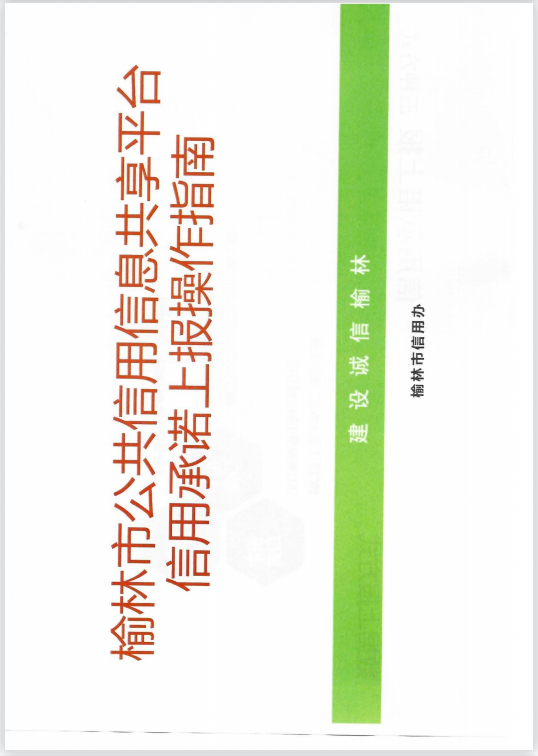 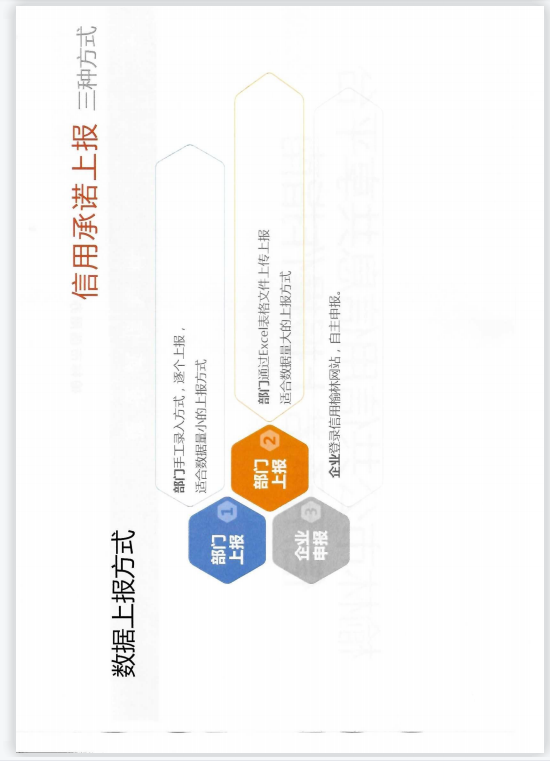 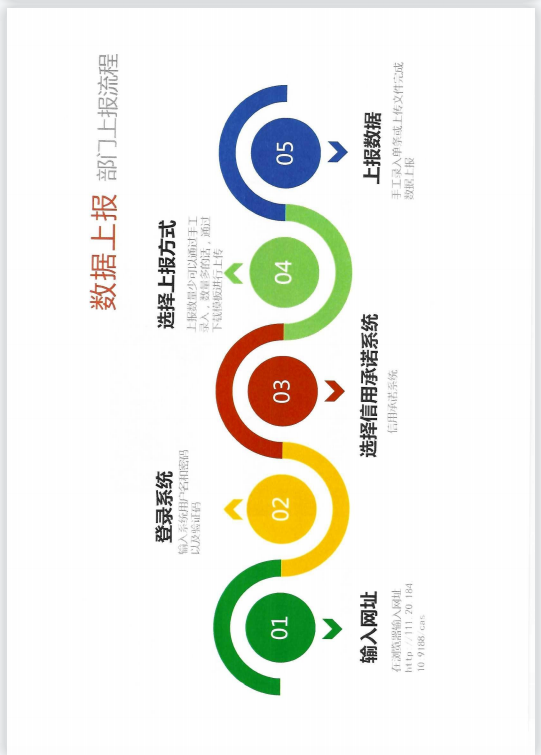 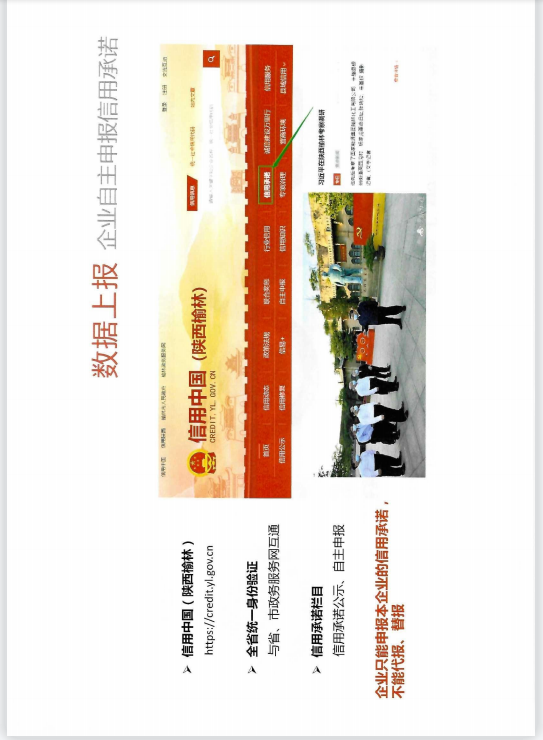 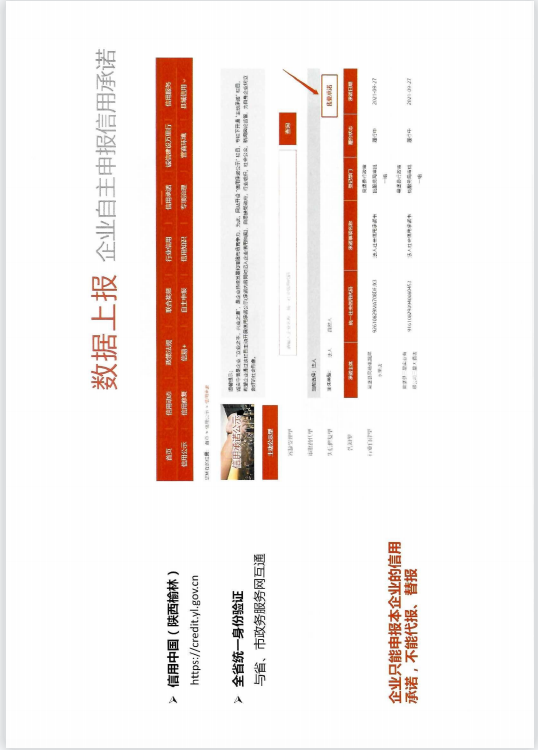 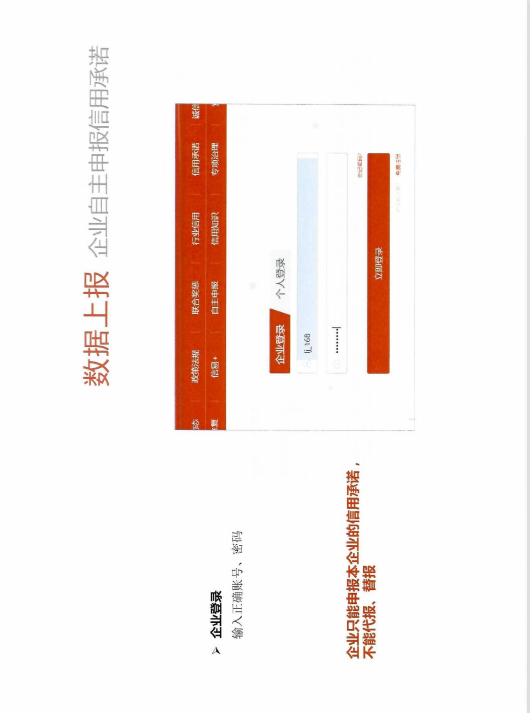 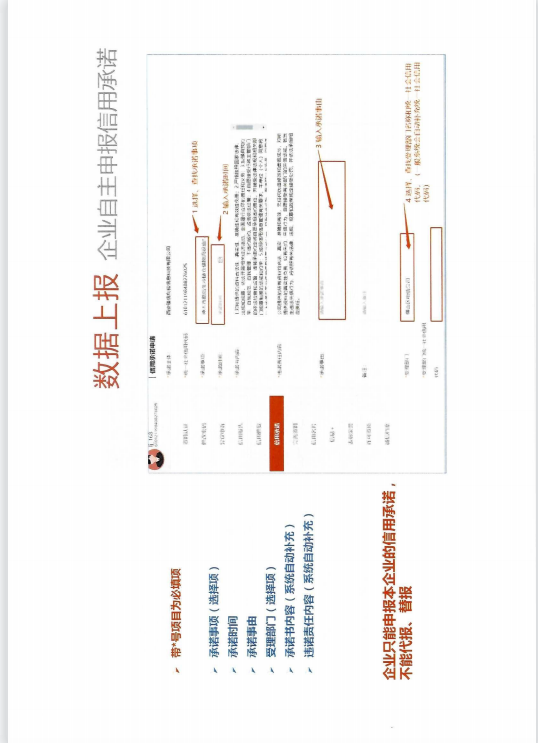 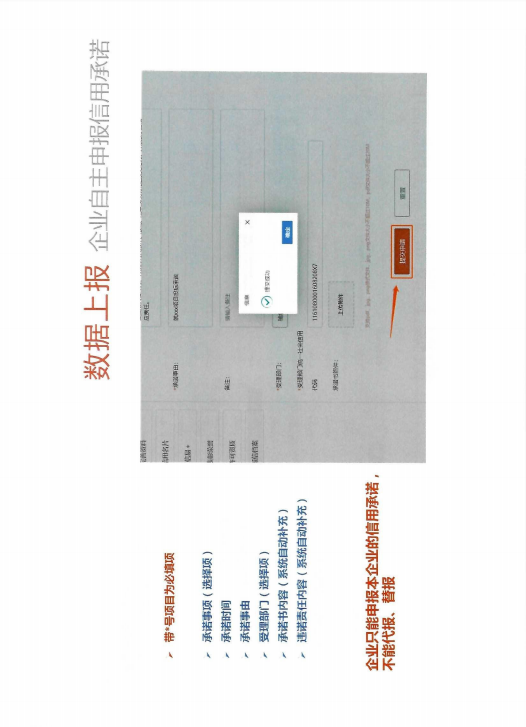 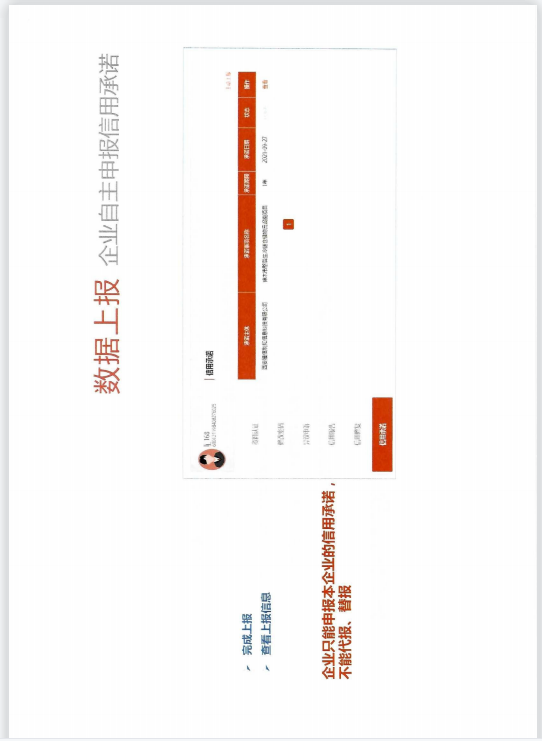 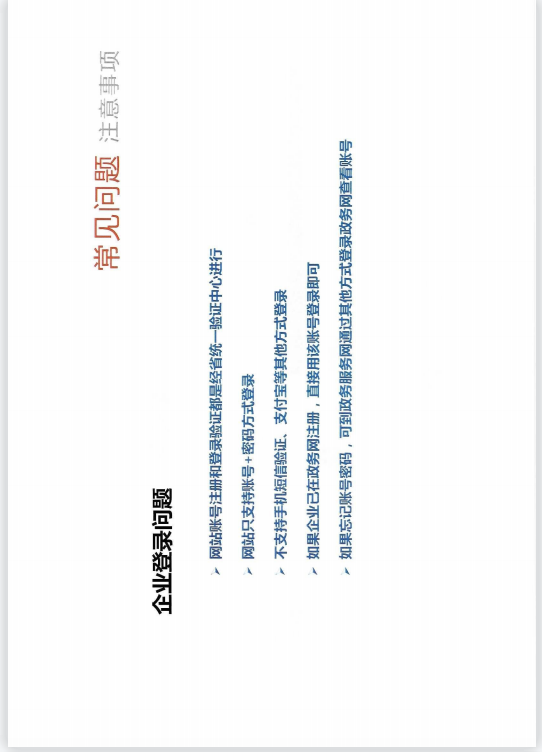 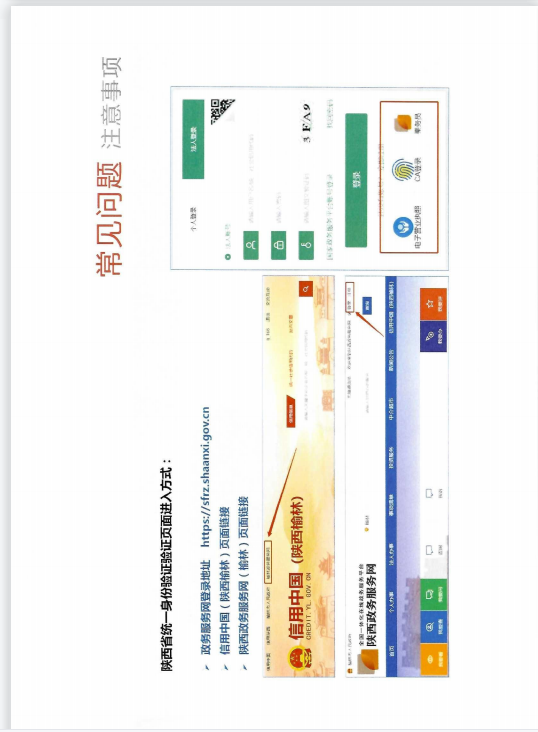 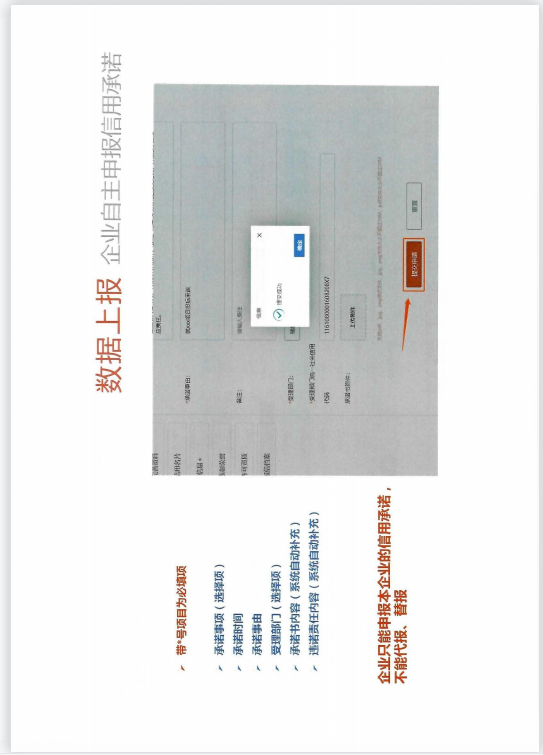 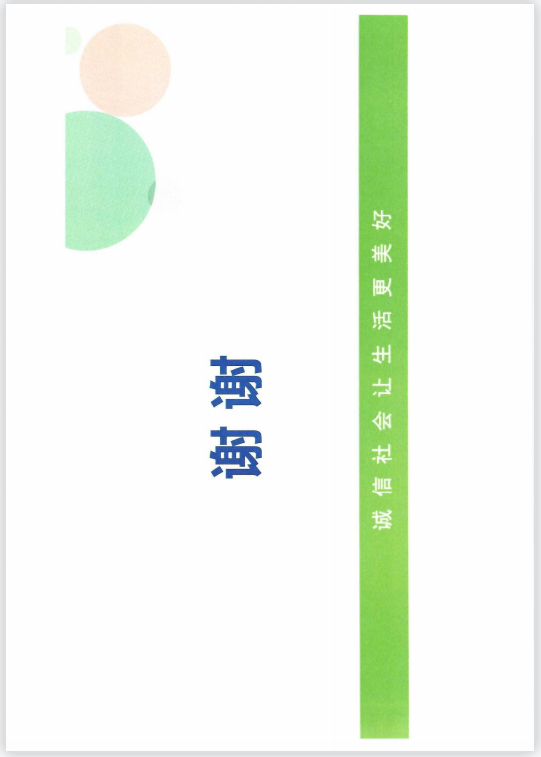 品目号品目名称采购标的数量（单位）技术规格、参数及要求品目预算(元)最高限价(元)1-1其他医疗卫生服务11(项)详见采购文件1,725,000.00-序号审查内容审查标准1有效的主体资格证明提供合法有效的统一社会信用代码营业执照（事业单位提供事业单位法人证书，自然人应提供身份证）2财务状况报告提供应商提供 2022 年度财务审计报告或谈判前近 6个月内的银行资信证明或财政部门认可的政府采购专业担保机构出具的投标担保函3社会保障资金缴纳证明提供谈判截止日前六个月内已缴存的至少一个月的社会保障资金缴存单据或社保机构开具的社会保险参保缴费情况证明，依法不需要缴纳社会保障资金的单位应提供相关证明材料4税收缴纳证明提供谈判截止日前六个月内已缴纳的至少一个月的纳税证明或完税证明，依法免税的单位应提供相关证明材料5无重大违法记录声明参加政府采购活动前三年内在经营活动中没有重大违法记录的书面声明6法定代表人委托授权书法定代表人参加投标的，供应商应授权合法的人员参加协商全过程，其中法定代表人直接参加投标的，须出具法人身份证明书，并与营业执照上信息一致。法定代表人授权代表参加协商的，须出具法定代表人授权书。7具备履行合同所必需的设备和专业技术能力的证明材料具备履行合同所必需的设备和专业技术能力的证明材料8信用记录供应商在“信用中国”网站(www.creditchina.gov.cn)、中国政府采购网(www.ccgp.gov.cn) 未被列入失信被执行人、重大税收违法案件当事人名单、政府采购严重违法失信行为记录名单，提供网页查询截图9非联合体非联合体投标声明10特定资格要求提供该设备原厂或者原厂授权维修机构的授权证明文件序号审查内容审查标准1响应文件封面、响应函、法定代表人授权委托书三处的项目名称、项目编号响应文件以下三处的项目名称、项目编号、与本项目完全一致，且无遗漏：（1）封面；（2）响应函；（3）法定代表人委托授权书。2响应文件组成响应文件应包含以下内容：第一部分：响应函；第二部分：首次报价表；第三部分：供应商资格证明文件；第四部分：响应方案说明；第五部分：供应商承诺书。3响应文件签署、盖章签署、盖章符合采购文件要求，且无遗漏。4响应文件有效期符合采购文件的要求。5报价同时满足以下条款：（1）报价符合唯一性要求（2）报价表填写符合要求；（3）报价货币符合采购文件要求；（4）未超出采购预算或采购文件规定的最高限价；6实质性条款响应完全响应采购文件要求的各项技术/服务/商务实质性条款。7合同条款完全理解并接受采购文件合同基本条款的要求。8响应文件的语言及计量单位均符合采购文件的要求。9其他完全理解并接受法律法规和采购文件对供应商的各项须知、规约要求和责任义务，没有出现法律法规或采购文件明确规定的其他被视为“无效响应”的情形。甲方名称（盖章）:地址：代表人（签字）：电话：开户银行：帐号：甲方名称（盖章）:地址：代表人（签字）：电话：开户银行：帐号：甲方名称（盖章）:地址：代表人（签字）：电话：开户银行：帐号：乙方名称（盖章）:地址：代表人（签字）：电话：开户银行：帐号：乙方名称（盖章）:地址：代表人（签字）：电话：开户银行：帐号：政府采购项目货物（服务）验收入库报告单政府采购项目货物（服务）验收入库报告单政府采购项目货物（服务）验收入库报告单政府采购项目货物（服务）验收入库报告单政府采购项目货物（服务）验收入库报告单采购单位采购项目项目编号合同金额合同金额¥:项目编号验收时间/地点验收时间/地点供货单位开户行账号账号联系人电话电话  供货单位：（盖章）  供货单位：（盖章）   使用单位验收意见：（盖章）   使用单位验收意见：（盖章）   使用单位验收意见：（盖章） 签字：签字：签字：年     月   日年   月   日采购内容采购内容采购内容采购内容采购内容采购内容请列明品目、规格、型号、数量、单价、总价采购内容请列明品目、规格、型号、数量、单价、总价采购内容请列明品目、规格、型号、数量、单价、总价采购内容请列明品目、规格、型号、数量、单价、总价采购内容请列明品目、规格、型号、数量、单价、总价报价内容采购内容总价（元）服务期靖边县人民医院靖边县人民医院1.5T核磁共振维保服务项目合计：人民币大写：                     ￥：        元合计：人民币大写：                     ￥：        元合计：人民币大写：                     ￥：        元表内报价内容以元为单位，精确到元。表内报价内容以元为单位，精确到元。表内报价内容以元为单位，精确到元。报价内容采购内容单价/年（元）服务期总价（元）靖边县人民医院靖边县人民医院1.5T核磁共振维保服务项目合计：人民币大写：                     ￥：        元合计：人民币大写：                     ￥：        元合计：人民币大写：                     ￥：        元合计：人民币大写：                     ￥：        元表内报价内容以元为单位，精确到元。表内报价内容以元为单位，精确到元。表内报价内容以元为单位，精确到元。表内报价内容以元为单位，精确到元。法定代表人身份证正反面复印件法定代表人身份证复印件（正反面）授权代表身份证复印件（正反面）序号采购文件条款明细采购文件条款明细响应文件实际响应响应文件实际响应响应说明响应说明一、服务要求条款偏离一、服务要求条款偏离一、服务要求条款偏离一、服务要求条款偏离一、服务要求条款偏离一、服务要求条款偏离一、服务要求条款偏离二、商务要求条款偏差二、商务要求条款偏差二、商务要求条款偏差二、商务要求条款偏差二、商务要求条款偏差二、商务要求条款偏差二、商务要求条款偏差三、合同主要条款偏差三、合同主要条款偏差三、合同主要条款偏差三、合同主要条款偏差三、合同主要条款偏差三、合同主要条款偏差三、合同主要条款偏差备注1 、 对第三章中除“实质性条款”以外的条款进行响应；按第四章合同主要条款进行响应。2 、响应说明按实际响应情况填写“优于” 、“响应” 、“不响应” 。   当且仅当某项条款响应说明为“响应”时， 该项条款及其响应可省略不填， 按表格下方声明 处理。3 、 表格空间不足以容纳响应内容时可 自行扩展，   也可在单元格中注明引用位 置， 如“见响应文件第× 页 × ×位置”。1 、 对第三章中除“实质性条款”以外的条款进行响应；按第四章合同主要条款进行响应。2 、响应说明按实际响应情况填写“优于” 、“响应” 、“不响应” 。   当且仅当某项条款响应说明为“响应”时， 该项条款及其响应可省略不填， 按表格下方声明 处理。3 、 表格空间不足以容纳响应内容时可 自行扩展，   也可在单元格中注明引用位 置， 如“见响应文件第× 页 × ×位置”。1 、 对第三章中除“实质性条款”以外的条款进行响应；按第四章合同主要条款进行响应。2 、响应说明按实际响应情况填写“优于” 、“响应” 、“不响应” 。   当且仅当某项条款响应说明为“响应”时， 该项条款及其响应可省略不填， 按表格下方声明 处理。3 、 表格空间不足以容纳响应内容时可 自行扩展，   也可在单元格中注明引用位 置， 如“见响应文件第× 页 × ×位置”。1 、 对第三章中除“实质性条款”以外的条款进行响应；按第四章合同主要条款进行响应。2 、响应说明按实际响应情况填写“优于” 、“响应” 、“不响应” 。   当且仅当某项条款响应说明为“响应”时， 该项条款及其响应可省略不填， 按表格下方声明 处理。3 、 表格空间不足以容纳响应内容时可 自行扩展，   也可在单元格中注明引用位 置， 如“见响应文件第× 页 × ×位置”。1 、 对第三章中除“实质性条款”以外的条款进行响应；按第四章合同主要条款进行响应。2 、响应说明按实际响应情况填写“优于” 、“响应” 、“不响应” 。   当且仅当某项条款响应说明为“响应”时， 该项条款及其响应可省略不填， 按表格下方声明 处理。3 、 表格空间不足以容纳响应内容时可 自行扩展，   也可在单元格中注明引用位 置， 如“见响应文件第× 页 × ×位置”。1 、 对第三章中除“实质性条款”以外的条款进行响应；按第四章合同主要条款进行响应。2 、响应说明按实际响应情况填写“优于” 、“响应” 、“不响应” 。   当且仅当某项条款响应说明为“响应”时， 该项条款及其响应可省略不填， 按表格下方声明 处理。3 、 表格空间不足以容纳响应内容时可 自行扩展，   也可在单元格中注明引用位 置， 如“见响应文件第× 页 × ×位置”。序号姓名性别年龄毕业学校、学历、专业职 称工作年限专业培训及证书拟担任 的职务项目经历或要工作业绩……致：陕西云界招标管理有限公司致：陕西云界招标管理有限公司致：陕西云界招标管理有限公司作为参加贵公司组织的本次招标项目的供应商，本公司承诺：在参加本项目招标之前不存在被依法禁止经营行为、财产被接管或冻结的情况，如有隐瞒实情，愿承担一切责任及后果。作为参加贵公司组织的本次招标项目的供应商，本公司承诺：在参加本项目招标之前不存在被依法禁止经营行为、财产被接管或冻结的情况，如有隐瞒实情，愿承担一切责任及后果。作为参加贵公司组织的本次招标项目的供应商，本公司承诺：在参加本项目招标之前不存在被依法禁止经营行为、财产被接管或冻结的情况，如有隐瞒实情，愿承担一切责任及后果。 供应商法定代表人日  期（公章）（签字或盖章）年  月  日致：陕西云界招标管理有限公司致：陕西云界招标管理有限公司致：陕西云界招标管理有限公司作为参加贵公司组织的本次招标项目的供应商，本公司郑重申告并承诺：近三年受到有关行政主管部门的行政处理、不良行为记录为    次（没有填零），如有隐瞒实情，愿承担一切责任及后果。作为参加贵公司组织的本次招标项目的供应商，本公司郑重申告并承诺：近三年受到有关行政主管部门的行政处理、不良行为记录为    次（没有填零），如有隐瞒实情，愿承担一切责任及后果。作为参加贵公司组织的本次招标项目的供应商，本公司郑重申告并承诺：近三年受到有关行政主管部门的行政处理、不良行为记录为    次（没有填零），如有隐瞒实情，愿承担一切责任及后果。供应商法定代表人日  期（公章）（签字或盖章）年  月  日致：陕西云界招标管理有限公司致：陕西云界招标管理有限公司致：陕西云界招标管理有限公司作为参加贵公司组织的本次招标项目的供应商，本公司郑重申告：近三年因产品供货问题（水货、替代品、次品、翻新品等）的不法行为记录为   次（没有填零），如有隐瞒实情，愿承担一切责任及后果。本公司承诺：本次招标标的物为正品行货。作为参加贵公司组织的本次招标项目的供应商，本公司郑重申告：近三年因产品供货问题（水货、替代品、次品、翻新品等）的不法行为记录为   次（没有填零），如有隐瞒实情，愿承担一切责任及后果。本公司承诺：本次招标标的物为正品行货。作为参加贵公司组织的本次招标项目的供应商，本公司郑重申告：近三年因产品供货问题（水货、替代品、次品、翻新品等）的不法行为记录为   次（没有填零），如有隐瞒实情，愿承担一切责任及后果。本公司承诺：本次招标标的物为正品行货。供应商法定代表人日   期（公章）（签字或盖章）年  月  日致：陕西云界招标管理有限公司致：陕西云界招标管理有限公司致：陕西云界招标管理有限公司作为参加贵公司组织的本次招标项目的供应商，本公司承诺：参加本次招标提交的所有资质证明文件及业绩证明文件是真实的、有效的，如有隐瞒实情，愿承担一切责任及后果。作为参加贵公司组织的本次招标项目的供应商，本公司承诺：参加本次招标提交的所有资质证明文件及业绩证明文件是真实的、有效的，如有隐瞒实情，愿承担一切责任及后果。作为参加贵公司组织的本次招标项目的供应商，本公司承诺：参加本次招标提交的所有资质证明文件及业绩证明文件是真实的、有效的，如有隐瞒实情，愿承担一切责任及后果。供应商法定代表人日   期（公章）（签字或盖章）年  月  日